Государственное бюджетное  учреждение культуры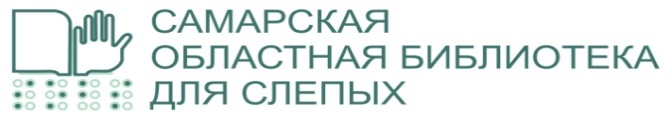 443030,г.Самара,ул.Спортивная,12,Тел. (846) 310-02-13, (846) 310-02-14E-mail: samara.obs@mail.ruПрограммамежрегионального вебинара «Проектная деятельность в специальных библиотеках. Опыт 2023 года»Вебинар состоится: 22 марта 2024 года в 11.00 (МСК) Ссылка для доступа спикеров на платформе Яндекс.Телемостhttps://telemost.yandex.ru/j/17068378883137 Ссылка для доступа слушателей на платформе Telegram  https://t.me/samaraobs 11.00 -11.05 - ВСТУПИТЕЛЬНОЕ СЛОВОЛепилина Галина Юрьевна, заведующий информационно-методическим отделом Государственное бюджетное учреждение культуры «Самарская областная библиотека для слепых»11.05. - 11.10 - ПРИВЕТСТВЕННОЕ СЛОВО Тюгашова В.В., директор Государственное бюджетное учреждение культуры «Самарская областная библиотека для слепых»11.10 -11.20 -  ПРОЕКТНАЯ ДЕЯТЕЛЬНОСТЬ СПБ ГБУК ГСЦБС. ПРИМЕРЫ ОРГАНИЗАЦИИ ИНКЛЮЗИВНОГО ВЗАИМОДЕЙСТВИЯ ПОЛЬЗОВАТЕЛЕЙФедорова Нина ВалентиновнаСанкт-Петербургское государственное бюджетное учреждение культуры «Государственная специальная центральная библиотека для слепых и слабовидящих»11.20 -11.30 - ДОСТУПНЫЙ ТУРИЗМ: ИНФОРМАЦИОННО-МЕТОДИЧЕСКОЕ СОПРОВОЖДЕНИЕ И ОРГАНИЗАЦИЯ КУЛЬТУРНО-ТУРИСТИЧЕСКИХ  МАРШРУТОВ И ПРОГРАММ ДЛЯ НЕЗРЯЧИХ ГОСТЕЙ ГОРОДАЗакирова Гелюся ТафкиловнаГосударственное бюджетное учреждение культуры Республики Татарстан «Республиканская специальная библиотека для слепых и слабовидящих им. Ш. К. Еникеева»11.30 - 11.40 - ПРОЕКТЫ И МЕРОПРИЯТИЯ НОВОСИБИРСКОЙ ОБЛАСТНОЙ СПЕЦИАЛЬНОЙ БИБЛИОТЕКИ ДЛЯ НЕЗРЯЧИХ И СЛАБОВИДЯЩИХ  В КОНТЕКСТЕ ГРАЖДАНСКО-ПАТРИОТИЧЕСКОГО ПРОСВЕЩЕНИЯЯшин Александр Сергеевич Государственное бюджетное учреждение культуры Новосибирской области «Новосибирская областная специальная библиотека для незрячих и слабовидящих» 11.40-11.50 - ПРОЕКТЫ И ЭФФЕКТИВНЫЕ ПРАКТИКИ СОЦИОКУЛЬТУРНОЙ РЕАБИЛИТАЦИИ ИНВАЛИДОВ ПО ЗРЕНИЮ В ПСКОВСКОЙ ОБЛАСТНОЙ СПЕЦИАЛЬНОЙ БИБЛИОТЕКЕ ДЛЯ НЕЗРЯЧИХ И СЛАБОВИДЯЩИХКондратьева Татьяна ВикторовнаГосударственное бюджетное учреждение культуры «Псковская областная универсальная научная библиотека» обособленное структурное подразделение «Псковская областная специальная библиотека для незрячих и слабовидящих»11.50 -12.00 - ИНКЛЮЗИВНЫЕ ПРОЕКТЫ В БИБЛИОТЕЧНОМ ПРОСТРАНСТВЕ: ИЗ ОПЫТА РАБОТЫ ГБУК «ПЕНЗЕНСКАЯ ОБЛАСТНАЯ БИБЛИОТЕКА ИМ. М. Ю. ЛЕРМОНТОВА»Сиротюк Ольга ВикторовнаГосударственное бюджетное учреждение культуры «Пензенская областная библиотека им. М. Ю. Лермонтова»12.00 - 12.10 - РЕАЛИЗАЦИЯ НАЦИОНАЛЬНОГО ПРОЕКТА «ДОБРОШКОЛА». ШКОЛЬНАЯ ТИПОГРАФИЯМочальникова Ирина  ВикторовнаГосударственное бюджетное общеобразовательное учреждение Самарской области «Школа-интернат № 17 для обучающихся с ограниченными возможностями здоровья городского округа Самара»12.10 - 12.20 - СОВРЕМЕННЫЕ ТЕХНОЛОГИИ В ДЕЯТЕЛЬНОСТИ СПЕЦИАЛЬНЫХ БИБЛИОТЕК: ТРАДИЦИИ И ИННОВАЦИИШармазанян Наталья ЮрьевнаБюджетное учреждение культуры Воронежской области «Воронежская областная специальная библиотека для слепых им. В.Г. Короленко»12.20 - 12.30 - О РЕАЛИЗАЦИИ  ВОЛГОГРАДСКОЙ ОБЛАСТНОЙ СПЕЦИАЛЬНОЙ  БИБЛИОТЕКОЙ ДЛЯ СЛЕПЫХ СОВМЕСТНОГО С  МОНИ «ПЛАМЯ» ПРОЕКТА «НЕЗРИМАЯ КРАСОТА»Рябец Ирина Анатольевна Государственное казенное учреждение культуры Волгоградской области «Волгоградская областная специальная библиотека для слепых»12.30 - 12.40 - АКТУАЛЬНЫЕ ПРОЕКТЫ УЛЬЯНОВСКОЙ СПЕЦИАЛЬНОЙ БИБЛИОТЕКИ ДЛЯ СЛЕПЫХ: СИСТЕМНОСТЬ, АЛГОРИТМЫ, ПАРТНЁРСТВО, САМОРЕАЛИЗАЦИЯРябова Оксана Александровна Областное государственное бюджетное учреждение культуры «Ульяновская областная специальная библиотека для слепых»12.40-12.50 - ПРОГРАММНО-ПРОЕКТНАЯ ДЕЯТЕЛЬНОСТЬ БИБЛИОТЕКИ «БИБЛИОТЕКА ДЛЯ СЛЕПЫХ - ЦЕНТР КОМПЕТЕНЦИЙ ДЛЯ ЛЮДЕЙ С ИНВАЛИДНОСТЬЮ ДО 2030 ГОДА»Трифонова Ирина НиколаевнаБюджетное учреждение Чувашской Республики «Чувашская республиканская специальная библиотека имени Л.Н.Толстого» Министерства культуры, по делам национальностей и архивного дела Чувашской Республики12.50 - 13.00 - ПРОФЕССИИ НА ОЩУПЬ. ОБ ОПЫТЕ РЕАЛИЗАЦИИ ИНКЛЮЗИВНОЙ КНИЖНОЙ МАСТЕРСКОЙ «ТАКТИМО»: ПРИКОСНИСЬ К ПРОФЕССИИГанжала Галина ПетровнаФилиал Государственного автономного учреждения культуры «Тюменская областная научная библиотека им. Д .И. Менделеева» «Специальная библиотека для слепых»13.00 - 13.10 - ДЕТСКИЕ БИБЛИОТЕКИ ТОЛЬЯТТИ: ОТКРЫТЫ ДЛЯ ВСЕХЛеонтьева Вероника СергеевнаМуниципальное бюджетное учреждение культуры городского округа Тольятти «Объединение детских библиотек»13.10-13.20 -РЕАЛИЗАЦИЯ ПРОЕКТНОЙ ДЕЯТЕЛЬНОСТИ В САМАРСКОЙ ОБЛАСТНОЙ БИБЛИОТЕКЕ ДЛЯ СЛЕПЫХ В 2023 ГОДУ: ИТОГИ И ПЕРСПЕКТИВЫЛепилина Галина ЮрьевнаГосударственное бюджетное учреждение культуры «Самарская областная библиотека для слепых»ПОДВЕДЕНИЕ ИТОГОВ